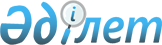 2023-2025 жылдарға арналған Қорғалжын ауданының Майшұқыр ауылдық округінің бюджеті туралыАқмола облысы Қорғалжын аудандық мәслихатының 2022 жылғы 26 желтоқсандағы № 7/27 шешімі.
      Қазақстан Республикасының Бюджет кодексінің 9-1 бабының 2-тармағына, Қазақстан Республикасының "Қазақстан Республикасындағы жергілікті мемлекеттік басқару және өзін-өзі басқару туралы" Заңының 6-бабының 1-тармағының 1) тармақшасына сәйкес, Қорғалжын аудандық мәслихаты ШЕШТІ:
      1. 2023-2025 жылдарға арналған Майшұқыр ауылдық округінің бюджеті тиісінше 1, 2, 3 - қосымшаларға сәйкес, соның ішінде 2023 жылға келесі көлемдерде бекітілсін:
      1) кірістер –88 196,8 мың теңге, соның ішінде:
      салықтық түсімдер – 3 353,0 мың теңге;
      салықтық емес түсімдер – 0,0 мың теңге;
      трансферттердің түсімдері – 84 843,8 мың теңге;
      2) шығындар – 89 130,3 мың теңге;
      3) қаржы активтерімен операциялар бойынша сальдо– 0,0 мың теңге, соның ішінде:
      қаржы активтерін сатып алу – 0,0 мың теңге;
      4) бюджет тапшылығы (профициті) –(-933,5) мың теңге;
      5) бюджет тапшылығын қаржыландыру (профицитін пайдалану) – 933,5 мың теңге.
      Ескерту. 1-тармақ жаңа редакцияда - Ақмола облысы Қорғалжын аудандық мәслихатының 19.12.2023 № 3/10 (01.01.2023 бастап қолданысқа енгізіледі) шешімімен.


      2. 2023 жылға арналған Майшұқыр ауылдық округінің бюджетінде аудан бюджетінен 19 777,0 мың теңге сомасында субвенция көзделгені есепке алынсын.
      3. 2023 жылға арналған ауылдық округ бюджет түсімдері құрамында жоғары тұрған бюджеттерден нысаналы ағымдағы трансферттер 4 - қосымшаға сәйкес есепке алынсын.
      4. Осы шешім 2023 жылғы 1 қаңтардан бастап қолданысқа енгізіледі. 2023 жылға арналған Майшұқыр ауылдық округінің бюджеті
      Ескерту. 1-қосымша жаңа редакцияда - Ақмола облысы Қорғалжын аудандық мәслихатының 19.12.2023 № 3/10 (01.01.2023 бастап қолданысқа енгізіледі) шешімімен. 2024 жылға арналған Майшұқыр ауылдық округінің бюджеті 2025 жылға арналған Майшұқыр ауылдық округінің бюджеті 2023 жылға арналған жоғары тұрған бюджеттерден нысаналы ағымдағы трансферттер
      Ескерту. 4-қосымша жаңа редакцияда - Ақмола облысы Қорғалжын аудандық мәслихатының 19.12.2023 № 3/10 (01.01.2023 бастап қолданысқа енгізіледі) шешімімен.
					© 2012. Қазақстан Республикасы Әділет министрлігінің «Қазақстан Республикасының Заңнама және құқықтық ақпарат институты» ШЖҚ РМК
				
      Қорғалжын аудандықмәслихатының хатшысы

Б.Рыспаев
Қорғалжын аудандық мәслихатының
2022 жылғы 26 желтоқсандағы
№ 7/27 шешіміне
1-қосымша
Санаты
Санаты
Санаты
Санаты
Сома,
мың теңге
Сыныбы 
Сыныбы 
Сыныбы 
Сома,
мың теңге
Кіші сыныбы
Кіші сыныбы
Сома,
мың теңге
Атауы
Сома,
мың теңге
1
2
3
4
5
I. КІРІСТЕР
88 196,8
1
САЛЫҚТЫҚ ТҮСІМДЕР
3 353,0
01
Табыс салығы
48,0
2
Жеке табыс салығы
48,0
04
Меншікке салынатын салықтар
1 181,0
1
Мүлікке салынатын салықтар
95,0
3
Жер салығы
36,0
4
Көлік құралдарына салынатын салық
1 050,0
1
5
3
Жер участкісін пайдаланған үшін төлем
2 124,0
2
САЛЫҚТЫҚ ЕМЕС ТҮСІМДЕР
0,0
4
ТРАНСФЕРТТЕРДІҢ ТҮСІМДЕРІ
84 843,8
02
Мемлекеттік басқарудың жоғары тұрған органдарынан түсетін трансферттер
84 843,8
3
Аудандардың (облыстық маңызы бар қаланың) бюджетінен трансферттер
84 843,8
Функционалдық топ
Функционалдық топ
Функционалдық топ
Функционалдық топ
Функционалдық топ
Сома,
мың теңге
Кіші функция
Кіші функция
Кіші функция
Кіші функция
Сома,
мың теңге
Бюджеттік бағдарламалардың әкімшісі
Бюджеттік бағдарламалардың әкімшісі
Бюджеттік бағдарламалардың әкімшісі
Сома,
мың теңге
Бағдарлама
Бағдарлама
Сома,
мың теңге
Атауы
Сома,
мың теңге
1
2
3
4
5
6
II. ШЫҒЫНДАР
89 130,3
01
Жалпы сипаттағы мемлекеттiк қызметтер
22 976,9
1
Мемлекеттік басқарудың жалпы функцияларын орындайтын өкілді, атқарушы және басқа органдар
22 976,9
124
Аудандық маңызы бар қала, ауыл, кент, ауылдық округ әкімінің аппараты
22 976,9
001
Аудандық маңызы бар қала, ауыл, кент, ауылдық округ әкімінің қызметін қамтамасыз ету жөніндегі қызметтер
22 976,9
07
Тұрғын үй-коммуналдық шаруашылық
445,0
3
Елді-мекендерді көркейту
445,0
124
Аудандық маңызы бар қала, ауыл, кент, ауылдық округ әкімінің аппараты
445,0
009
Елдi мекендердiң санитариясын қамтамасыз ету
445,0
12
Көлiк және коммуникация
65 646,9
1
Автомобиль көлiгi
65 646,9
124
Аудандық маңызы бар қала, ауыл, кент, ауылдық округ әкімінің аппараты
65 646,9
013
Аудандық маңызы бар қалаларда, ауылдарда, кенттерде, ауылдық округтерде автомобиль жолдарының жұмыс істеуін қамтамасыз ету
65 646,9
15
Трансферттер
61,5
1
Трансферттер
61,5
124
Аудандық маңызы бар қала, ауыл, кент, ауылдық округ әкімінің аппараты
61,5
044
Қазақстан Республикасының Ұлттық қорынан берілетін нысаналы трансферт есебінен республикалық бюджеттен бөлінген пайдаланылмаған (түгел пайдаланылмаған) нысаналы трансферттердің сомасын қайтару
61,5
ІII. Қаржы активтерімен операциялар бойынша сальдо
0,0
Қаржы активтерін сатып алу
0,0
Мемлекеттің қаржы активтерін сатудан түсетін түсімдер
0,0
IV. Бюджет тапшылығы (профициті)
-933,5
V. Бюджет тапшылығын қаржыландыру (профицитін пайдалану)
933,5
8
Бюджет қаражатының пайдаланылатын қалдықтары
933,5
01
Бюджет қаражаты қалдықтары
933,5
1
Бюджет қаражатының бос қалдықтары
933,5
01
Бюджет қаражатының бос қалдықтары
933,5Қорғалжын аудандық мәслихатының
2022 жылғы 26 желтоқсандағы
№ 7/27 шешіміне
2-қосымша
Санаты
Санаты
Санаты
Санаты
Сома, мың теңге
Сыныбы 
Сыныбы 
Сыныбы 
Сома, мың теңге
Кіші сыныбы
Кіші сыныбы
Сома, мың теңге
Атауы
Сома, мың теңге
1
2
3
4
5
I. КІРІСТЕР
30 289,0
1
САЛЫҚТЫҚ ТҮСІМДЕР
3 353,0
01
Табыс салығы
48,0
2
Жеке табыс салығы
48,0
04
Меншікке салынатын салықтар
1 181,0
1
Мүлікке салынатын салықтар
95,0
3
Жер салығы
36,0
4
Көлік құралдарына салынатын салық
1 050,0
1
5
3
Жер участкісін пайдаланған үшін төлем
2 124,0
2
САЛЫҚТЫҚ ЕМЕС ТҮСІМДЕР
0,0
4
ТРАНСФЕРТТЕРДІҢ ТҮСІМДЕРІ
26 936,0
02
Мемлекеттік басқарудың жоғары тұрған органдарынан түсетін трансферттер
26 936,0
3
Аудандардың (облыстық маңызы бар қаланың) бюджетінен трансферттер
26 936,0
Функционалдық топ
Функционалдық топ
Функционалдық топ
Функционалдық топ
Функционалдық топ
Сома, мың теңге
Кіші функция
Кіші функция
Кіші функция
Кіші функция
Сома, мың теңге
Бюджеттік бағдарламалардың әкімшісі
Бюджеттік бағдарламалардың әкімшісі
Бюджеттік бағдарламалардың әкімшісі
Сома, мың теңге
Бағдарлама
Бағдарлама
Сома, мың теңге
Атауы
Сома, мың теңге
1
2
3
4
5
6
II. ШЫҒЫНДАР
30 289,0
01
Жалпы сипаттағы мемлекеттiк қызметтер
22 946,0
1
Мемлекеттік басқарудың жалпы функцияларын орындайтын өкілді, атқарушы және басқа органдар
22 946,0
124
Аудандық маңызы бар қала, ауыл, кент, ауылдық округ әкімінің аппараты
22 946,0
001
Аудандық маңызы бар қала, ауыл, кент, ауылдық округ әкімінің қызметін қамтамасыз ету жөніндегі қызметтер
22 946,0
07
Тұрғынүй-коммуналдық шаруашылық
535,0
3
Елді-мекендердікөркейту
535,0
124
Аудандық маңызы бар қала, ауыл, кент, ауылдық округ әкімінің аппараты
535,0
009
Елдi мекендердiң санитариясын қамтамасыз ету
535,0
12
Көлiк және коммуникация
6 808,0
1
Автомобиль көлiгi
6 808,0
124
Аудандық маңызы бар қала, ауыл, кент, ауылдық округ әкімінің аппараты
6 808,0
013
Аудандық маңызы бар қалаларда, ауылдарда, кенттерде, ауылдық округтерде автомобиль жолдарының жұмыс істеуін қамтамасыз ету
6 808,0
ІII. Қаржы активтерімен операциялар бойынша сальдо
0,0
Қаржы активтерін сатып алу
0,0
Мемлекеттің қаржы активтерін сатудан түсетін түсімдер
0,0
IV. Бюджет тапшылығы (профициті)
0,0
V. Бюджет тапшылығын қаржыландыру (профицитін пайдалану)
0,0Қорғалжын аудандық мәслихатының
2022 жылғы 26 желтоқсандағы
№ 7/27 шешіміне
3-қосымша
Санаты
Санаты
Санаты
Санаты
Сома, мың теңге
Сыныбы 
Сыныбы 
Сыныбы 
Сома, мың теңге
Кіші сыныбы
Кіші сыныбы
Сома, мың теңге
Атауы
Сома, мың теңге
1
2
3
4
5
I. КІРІСТЕР
34 703,0
1
САЛЫҚТЫҚ ТҮСІМДЕР
3 353,0
01
Табыс салығы
48,0
2
Жеке табыс салығы
48,0
04
Меншікке салынатын салықтар
1 181,0
1
Мүлікке салынатын салықтар
95,0
3
Жер салығы
36,0
4
Көлік құралдарына салынатын салық
1 050,0
1
5
3
Жер участкісін пайдаланған үшін төлем
2 124,0
2
САЛЫҚТЫҚ ЕМЕС ТҮСІМДЕР
0,0
4
ТРАНСФЕРТТЕРДІҢ ТҮСІМДЕРІ
31 350,0
02
Мемлекеттік басқарудың жоғары тұрған органдарынан түсетін трансферттер
31 350,0
3
Аудандардың (облыстық маңызы бар қаланың) бюджетінен трансферттер
31 350,0
Функционалдық топ
Функционалдық топ
Функционалдық топ
Функционалдық топ
Функционалдық топ
Сома, мың теңге
Кіші функция
Кіші функция
Кіші функция
Кіші функция
Сома, мың теңге
Бюджеттік бағдарламалардың әкімшісі
Бюджеттік бағдарламалардың әкімшісі
Бюджеттік бағдарламалардың әкімшісі
Сома, мың теңге
Бағдарлама
Бағдарлама
Сома, мың теңге
Атауы
Сома, мың теңге
1
2
3
4
5
6
II. ШЫҒЫНДАР
34 703,0
01
Жалпы сипаттағы мемлекеттiк қызметтер
23 102,0
1
Мемлекеттік басқарудың жалпы функцияларын орындайтын өкілді, атқарушы және басқа органдар
23 102,0
124
Аудандық маңызы бар қала, ауыл, кент, ауылдық округ әкімінің аппараты
23 102,0
001
Аудандық маңызы бар қала, ауыл, кент, ауылдық округ әкімінің қызметін қамтамасыз ету жөніндегі қызметтер
23 102,0
07
Тұрғынүй-коммуналдық шаруашылық
785,0
3
Елді-мекендердікөркейту
785,0
124
Аудандық маңызы бар қала, ауыл, кент, ауылдық округ әкімінің аппараты
785,0
009
Елдi мекендердiң санитариясын қамтамасыз ету
785,0
12
Көлiк және коммуникация
10 816,0
1
Автомобиль көлiгi
10 816,0
124
Аудандық маңызы бар қала, ауыл, кент, ауылдық округ әкімінің аппараты
10 816,0
013
Аудандық маңызы бар қалаларда, ауылдарда, кенттерде, ауылдық округтерде автомобиль жолдарының жұмыс істеуін қамтамасыз ету
10 816,0
ІII. Қаржы активтерімен операциялар бойынша сальдо
0,0
Қаржы активтерін сатып алу
0,0
Мемлекеттің қаржы активтерін сатудан түсетін түсімдер
0,0
IV. Бюджет тапшылығы (профициті)
0,0
V. Бюджет тапшылығын қаржыландыру (профицитін пайдалану)
0,0Қорғалжын аудандық мәслихатының
2022 жылғы 26 желтоқсандағы
№ 7/27 шешіміне
4-қосымша
Бюджеттік бағдарламалардың әкімшісі
Атауы
Сома,
мың теңге
1
2
3
Трансферттер
Трансферттер
64 640,8
Майшұқыр
ауылдық округі әкімінің аппараты
Мемлекеттік әкімшілік қызметшілеріне бонустар
1 419,9
Майшұқыр
ауылдық округі әкімінің аппараты
Аудандық маңызы бар автомобиль жолдарын және елді мекендердің көшелерін күрделі және орташа жөндеу
63 220,9